unodc cna directory - UPDATE FORM # 13 COMPETENT AUTHORITyunodc cna directory - UPDATE FORM # 13 COMPETENT AUTHORITyunodc cna directory - UPDATE FORM # 13 COMPETENT AUTHORITyunodc cna directory - UPDATE FORM # 13 COMPETENT AUTHORITyunodc cna directory - UPDATE FORM # 13 COMPETENT AUTHORITyunodc cna directory - UPDATE FORM # 13 COMPETENT AUTHORITyunodc cna directory - UPDATE FORM # 13 COMPETENT AUTHORITyAUTHORITY FOR extradition 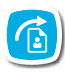 UNITED NATIONS CONVENTION AGAINST corruption - ARTICLE 44AUTHORITY FOR extradition UNITED NATIONS CONVENTION AGAINST corruption - ARTICLE 44AUTHORITY FOR extradition UNITED NATIONS CONVENTION AGAINST corruption - ARTICLE 44AUTHORITY FOR extradition UNITED NATIONS CONVENTION AGAINST corruption - ARTICLE 44AUTHORITY FOR extradition UNITED NATIONS CONVENTION AGAINST corruption - ARTICLE 44AUTHORITY FOR extradition UNITED NATIONS CONVENTION AGAINST corruption - ARTICLE 44AUTHORITY FOR extradition UNITED NATIONS CONVENTION AGAINST corruption - ARTICLE 44Please provide information on the central authority that shall have the responsibility and power to receive, respond to and process extradition requests, in light of article 44 of the United Nations Convention against Corruption and in line with the recommendation of the fifth Open-ended Intergovernmental Expert Meeting to Enhance International Cooperation.Please provide information on the central authority that shall have the responsibility and power to receive, respond to and process extradition requests, in light of article 44 of the United Nations Convention against Corruption and in line with the recommendation of the fifth Open-ended Intergovernmental Expert Meeting to Enhance International Cooperation.Please provide information on the central authority that shall have the responsibility and power to receive, respond to and process extradition requests, in light of article 44 of the United Nations Convention against Corruption and in line with the recommendation of the fifth Open-ended Intergovernmental Expert Meeting to Enhance International Cooperation.Please provide information on the central authority that shall have the responsibility and power to receive, respond to and process extradition requests, in light of article 44 of the United Nations Convention against Corruption and in line with the recommendation of the fifth Open-ended Intergovernmental Expert Meeting to Enhance International Cooperation.Please provide information on the central authority that shall have the responsibility and power to receive, respond to and process extradition requests, in light of article 44 of the United Nations Convention against Corruption and in line with the recommendation of the fifth Open-ended Intergovernmental Expert Meeting to Enhance International Cooperation.Please provide information on the central authority that shall have the responsibility and power to receive, respond to and process extradition requests, in light of article 44 of the United Nations Convention against Corruption and in line with the recommendation of the fifth Open-ended Intergovernmental Expert Meeting to Enhance International Cooperation.Please provide information on the central authority that shall have the responsibility and power to receive, respond to and process extradition requests, in light of article 44 of the United Nations Convention against Corruption and in line with the recommendation of the fifth Open-ended Intergovernmental Expert Meeting to Enhance International Cooperation.AUTHORITYAUTHORITYAUTHORITYAUTHORITYAUTHORITYAUTHORITYAUTHORITY1) Name of Authority1) Name of Authority1) Name of Authority1) Name of Authority2) Name of service to be contacted2) Name of service to be contacted2) Name of service to be contacted2) Name of service to be contacted3) Full postal address3) Full postal address3) Full postal address3) Full postal address4) Telephone number4) Telephone number4) Telephone number4) Telephone number5) Fax number5) Fax number5) Fax number5) Fax number6) 24 hour line if applicable6) 24 hour line if applicable6) 24 hour line if applicable6) 24 hour line if applicable7)  E-mail address7)  E-mail address7)  E-mail address7)  E-mail address8) Website8) Website8) Website8) Website9) Office hours (from … to  … lunch breaks from …  to  …)9) Office hours (from … to  … lunch breaks from …  to  …)9) Office hours (from … to  … lunch breaks from …  to  …)9) Office hours (from … to  … lunch breaks from …  to  …)10) Time zone GMT +/-  10) Time zone GMT +/-  10) Time zone GMT +/-  10) Time zone GMT +/-  11) Accepted languages for the requests of extradition11) Accepted languages for the requests of extradition11) Accepted languages for the requests of extradition11) Accepted languages for the requests of extraditionCONTACT PERSONCONTACT PERSONCONTACT PERSONCONTACT PERSONCONTACT PERSONCONTACT PERSONCONTACT PERSONCONTACT PERSON12) Name13) Position14) Telephone number15) Mobile phone16) Fax number17) Email address17.a) Languages spokenCheck here to indicate that you authorize the United Nations Office on Drugs and Crime to use your personal data for inclusion in the password-protected Directory of Competent National Authorities.Check here to indicate that you authorize the United Nations Office on Drugs and Crime to use your personal data for inclusion in the password-protected Directory of Competent National Authorities.Check here to indicate that you authorize the United Nations Office on Drugs and Crime to use your personal data for inclusion in the password-protected Directory of Competent National Authorities.Check here to indicate that you authorize the United Nations Office on Drugs and Crime to use your personal data for inclusion in the password-protected Directory of Competent National Authorities.Check here to indicate that you authorize the United Nations Office on Drugs and Crime to use your personal data for inclusion in the password-protected Directory of Competent National Authorities.Check here to indicate that you authorize the United Nations Office on Drugs and Crime to use your personal data for inclusion in the password-protected Directory of Competent National Authorities.Check here to indicate that you authorize the United Nations Office on Drugs and Crime to use your personal data for inclusion in the password-protected Directory of Competent National Authorities.C.	DOMESTIC LEGISLATIONC.	DOMESTIC LEGISLATIONC.	DOMESTIC LEGISLATIONC.	DOMESTIC LEGISLATIONC.	DOMESTIC LEGISLATIONC.	DOMESTIC LEGISLATIONC.	DOMESTIC LEGISLATION18)  Please indicate the title/section of the domestic legislation that regulates extradition18)  Please indicate the title/section of the domestic legislation that regulates extraditionD.	ADDITIONAL INFORMATIOND.	ADDITIONAL INFORMATIOND.	ADDITIONAL INFORMATIOND.	ADDITIONAL INFORMATIOND.	ADDITIONAL INFORMATIOND.	ADDITIONAL INFORMATIOND.	ADDITIONAL INFORMATION19) Please include information, if any, that could assist foreign jurisdictions to better understand the requirements of your country’s legal system regarding extradition (including the procedure for requesting extradition and your country’s participation in networks).19) Please include information, if any, that could assist foreign jurisdictions to better understand the requirements of your country’s legal system regarding extradition (including the procedure for requesting extradition and your country’s participation in networks).19) Please include information, if any, that could assist foreign jurisdictions to better understand the requirements of your country’s legal system regarding extradition (including the procedure for requesting extradition and your country’s participation in networks).E. content of the EXTRADITION requestsE. content of the EXTRADITION requestsE. content of the EXTRADITION requestsE. content of the EXTRADITION requestsE. content of the EXTRADITION requestsE. content of the EXTRADITION requestsE. content of the EXTRADITION requests20)  Please list the information that is to be included in the request for extradition, specifying the source (whether this information comes from a legal provision, an existing template/format/guideline or whether this is a summary drafted by the authority).20)  Please list the information that is to be included in the request for extradition, specifying the source (whether this information comes from a legal provision, an existing template/format/guideline or whether this is a summary drafted by the authority).20)  Please list the information that is to be included in the request for extradition, specifying the source (whether this information comes from a legal provision, an existing template/format/guideline or whether this is a summary drafted by the authority).20)  Please list the information that is to be included in the request for extradition, specifying the source (whether this information comes from a legal provision, an existing template/format/guideline or whether this is a summary drafted by the authority).21) Supporting document(s) to be attached to the extradition request 21) Supporting document(s) to be attached to the extradition request 21) Supporting document(s) to be attached to the extradition request 21) Supporting document(s) to be attached to the extradition request MEANS AND CHANNELS ACCEPTEDMEANS AND CHANNELS ACCEPTEDMEANS AND CHANNELS ACCEPTEDMEANS AND CHANNELS ACCEPTEDMEANS AND CHANNELS ACCEPTEDMEANS AND CHANNELS ACCEPTEDMEANS AND CHANNELS ACCEPTED22) Please indicate which of the following channels can be used for the submission of extradition requests: 22) Please indicate which of the following channels can be used for the submission of extradition requests: 22) Please indicate which of the following channels can be used for the submission of extradition requests: Courier/ postal mail ___Email___Fax___Diplomatic channels___ Liaison officers____Direct communication between authorities ___Other channels (please indicate)___Courier/ postal mail ___Email___Fax___Diplomatic channels___ Liaison officers____Direct communication between authorities ___Other channels (please indicate)___Courier/ postal mail ___Email___Fax___Diplomatic channels___ Liaison officers____Direct communication between authorities ___Other channels (please indicate)___Courier/ postal mail ___Email___Fax___Diplomatic channels___ Liaison officers____Direct communication between authorities ___Other channels (please indicate)___23) Acceptance of request through INTERPOL                     23) Acceptance of request through INTERPOL                     23) Acceptance of request through INTERPOL                     23) Acceptance of request through INTERPOL                     YES     YES     NOURGENT CASESURGENT CASESURGENT CASESURGENT CASESURGENT CASESURGENT CASESURGENT CASES24) Please indicate what channels are accepted in urgent cases (i.e. oral requests confirmed in writing forthwith, liaison officers, etc).24) Please indicate what channels are accepted in urgent cases (i.e. oral requests confirmed in writing forthwith, liaison officers, etc).24) Please indicate what channels are accepted in urgent cases (i.e. oral requests confirmed in writing forthwith, liaison officers, etc).LEGAL BASISLEGAL BASISLEGAL BASISLEGAL BASISLEGAL BASISLEGAL BASISLEGAL BASIS25) Is extradition conditional on the existence of a treaty?25) Is extradition conditional on the existence of a treaty?25) Is extradition conditional on the existence of a treaty?YESYESNONO25.a) If so, does your country consider the United Nations Convention against Corruption as legal basis for extradition?25.a) If so, does your country consider the United Nations Convention against Corruption as legal basis for extradition?25.a) If so, does your country consider the United Nations Convention against Corruption as legal basis for extradition?